TOWN OF ERVING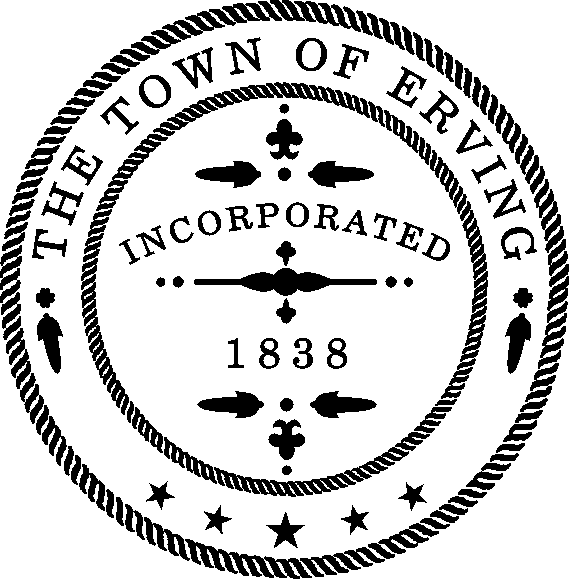 	RECREATION COMMISSION	12 EAST MAIN STREETERVING, MASSACHUSETTS 01344	Tel. 413-422-1187Email: recreation@erving-ma.govSaturday, March 23, 2024 at 8:30 AMLocation: Erving Public Library, 2 Care Drive, Erving MA 01344AgendaPublic HearingMinutes  – Vote RequiredBudget:FY2024FY2025 update  Old Business: Administration Strategic Plan Updates #2 – Vote Required Street BannersEvents – Katie/JacquieEgg Hunt (Saturday, 3/30/2024Summer Concert Series Parks/GroundsSurveysSurfacing at all playgroundsSecuring Pickleball netsBembury Park (formerly Church St Park)Riverfront Park: Electrical work & retaining wallsHammock Park  Veterans FieldZilinski Field updateSports/Youth ProgramsBasketball (Review)Baseball (Instructional)Summer Parks Program (Update)Proposed new program: Dungeons and Dragons (Teens)New BusinessOther BusinessNext meetings: 	Saturday, April 27 @ 10AM: Topics: Events, Sports, Summer Parks Program